sv. Hedvika Slezská
Hedwigis, ducissa Polonorum
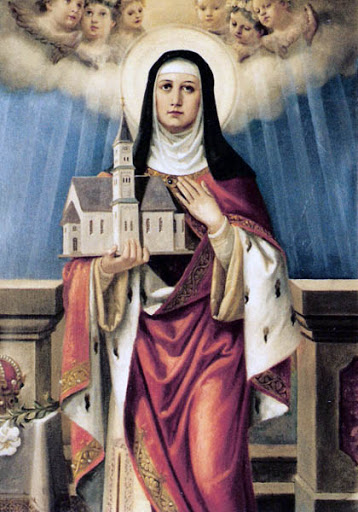 Svatá Hedvika se narodila kolem roku 1174. Od 5 let ji vychovávala její teta, benediktinská abatyše v Kitzingenu. Již ve 12 letech byla provdána za knížete Jindřicha Bradatého, ale ten se stal pro ni nesmírně milovaným manželem.Po sedmém dítěti se s manželem dohodli, že nadále budou žít v naprosté zdrženlivosti. Šest ze svých dětí sama pochovala.Syn Jindřich zahynul ve válce s Mongoly u Legnice. Matka reagovala na zprávu o jeho smrti slovy: „Děkuji ti, Bože, že jsi byl tak dobrý a daroval mi syna, který mě celý život miloval, choval mě ve veliké úctě a nikdy mě žádným způsobem nezarmoutil. I když by mě více těšilo, kdyby nadále žil, mám větší radost z toho a prožívám ji spolu s ním, že prolitím vlastní krve se spojil v nebi se svým Stvořitelem. Jeho duši odporoučím tobě, můj Bože.“Inspiraci pro svůj duchovní život čerpala sv. Hedvika přímo z evangelia. Přilnula k této četbě již jako dítě v benediktinském klášteře Kitzingenu.                                                              Četbu evangelia praktikovala i při jídle, protože „nechtěla přerušit rozhovor s Bohem, když požívá potravu pro posílení těla“. Někdy ji slova evangelia tak zaujala, že „zapomínala vložit sousto do úst“.Zvláštní formou její askeze byl obyčej chodit v zimě v létě bosá. Její chodidla byla rozedřená, oteklá a rozpraskaná od mrazu, takže při cestě do kostela zanechávala za sebou krvavé stopy. Zpovědníci i papežský legát ji přemlouvali, aby tohoto obyčeje zanechala, ale marně. Boty, které jí dal opat Guntherus, poslušně nosila, ale pod paží.Spávala na holé zemi na troše slámy. Chtěla tímto násilím proti tělu překlenout propast mezi dobrem a zlem, mezi svatostí a hříchem. Čím přísnější byla k sobě, tím pozornější byla k druhým. Sama se starala o šaty i obuv knížecí rodiny, prohlížela je v noci a kárala nedbalost. Shromažďovala na svém dvoře dívky velmožů a rytířů, ale i sirotky a dívky z lidu. Pečovala o ně a vychovávala je a vybavovala věnem, když měly vstoupit do manželství nebo do kláštera. Starala se i o zajatkyně, jedna, kterou přivedl kníže Jindřich z výpravy do Pruska, se stala její komornou. Na hradě měla třináct starců nebo nemocných na památku Krista a dvanácti apoštolů. Všude jí dělali společnost a bez nich nezasedla ke stolu. V klášteře v Trzebnici nebyla mniškou, ale chtěla být služkou osob zasvěcených Bohu. Denně navštěvovala všechny nemocné sestry, těšila je, přinášela jim drobné dárky, zvala k nim lékaře a starala se o léky.Pro chudé zajišťovala nejen almužnu, ale i dobrého kněze a zpovědníka. Staré pradleně, která neznala žádnou modlitbu, poručila spávat v její ložnici, až se po deseti týdnech naučila celý Otčenáš.
Sama mnoho času věnovala modlitbě. Zavírala se v kostele na celou noc, ale vůbec chtěla žít ustavičně v Boží přítomnosti. Vzorem modlitby byla pro ni Panna Maria. Její sošku jí darovala sestra Anežka. Soškou žehnala chudým a nemocným a v hodině smrti ji držela v dlani tak pevně, že ji nebylo možno odejmout, a pochovali ji se soškou v ruce.
Předpověděla smrt svých synů, manžela i svou vlastní.
Svatá Hedvika zemřela 14. října 1243 a již 26. března 1267 byla prohlášena za svatou.Viz:http://fatym.com/view.php?nazevclanku=svata-hedvika-slezska&cisloclanku=2013110022
Perlou Slezska, tak bych pojmenoval sv. Hedviku světici, kterou by si přála vlastnit nejedna země na této planetě. Narodila v Bavorském Německu. Když bylo dívce dvanáct let, byla svým otcem z mocensko – politických zájmů provdána za slezského vévodu Jindřicha I. Manželství bylo šťastné. A uvádí se, že pro její rodinu byla vzornou a láskyplnou ochránkyní.Když si jen představíme, v jakém otrokářském století žila, a kolik lidských tvorů bylo v této době odsunuto na okraj společnosti, dnes nelze pochopit. Nikdo se v této době nestaral o staré, nemocné a opuštěné lidi. Sociální cítění vnímala Hedvika ve svém nitru, a nejen vnímala, ale sama byla zářivým i praktickým příkladem pro okolí. Věnovala se blahu lidu. Založila první ženský konvent ve Slezsku. Hedvika připravovala cestu zástupcům četných řádů, aby se mohly usadit ve Slezsku. Již za svého života ji lidé uctívali jako světici, a to svědčí o její výjimečnosti.Pokud si položíme otázku, kde čerpala energii, vytrvalost a lásku, tak zajisté u Boha. Již, od útlého mládí byla vedena k víře, naději a lásce. Její láska zůstává živa mezi námi, překonala staletí a žhne jako pochodeň dodnes.Během života musela Hedvika vystát mnoho útrap, vše překonala s pomocí Boží. Zemřela přesně ve svých 70 letech 15. října 1243 v Třebnici (Dolní Slezsko, dnes Polské Slezsko). Papež Klement IV. Hedviku svatořečil již 26. března 1267.Sv. Hedvika Slezská je patronkou: Slezska, Polska, Berlína, Breslau – Wroclaw – Vratislav, Třebnice, Krakova, vyhnanců z vlasti a snoubenců.Svatá Hedviko oroduj za nás …Święta Hedwigo módl się za nami …Heilige Hedwig, bitte für uns …Viz: http://keltickovakovarna.cz/sv-hedvika/PŘEDSEVZETÍ, MODLITBABudu rozjímat o smyslu utrpení a pomodlím se desátek růžence za náš národ.Všemohoucí Bože, vyslyš naše prosby a veď nás, ať následujeme příklad pokory a milosrdné lásky, který nám dala svatá Hedvika, a na její mocnou přímluvu nám pomáhej, abychom ve svém každodenním životě poznávali a plnili Tvou vůli. Prosíme o to skrze Tvého Syna Ježíše Krista, našeho Pána, neboť on s Tebou v jednotě Ducha svatého žije a kraluje po všechny věky věků. AmenViz http://catholica.cz/?id=478316. října, nezávazná památka16. října, nezávazná památkaPostavení:vdova, řeholnice OCistÚmrtí:1243Patron:Slezska, Polska, Berlína, Vratislavi, Třebnice a Krakova; vyhnanců z vlasti a snoubencůAtributy:bosé nohy, boty v ruce, knížecí koruna, model kostela, soška P. Marie